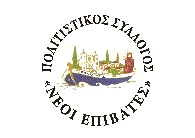 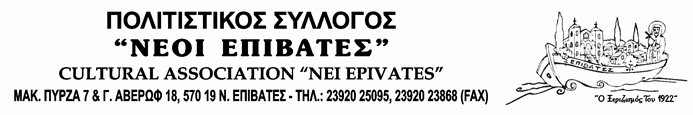 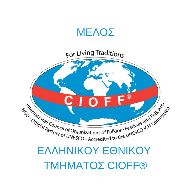 ΔΕΛΤΙΟ ΤΥΠΟΥ16ο THERMAIKOS YOUTH FOLK FESTIVALΈχοντας ιδιαίτερη αγάπη για τα παιδιά, ο Πολιτιστικός Σύλλογος «ΝΕΟΙ ΕΠΙΒΑΤΕΣ» διοργανώνει από το 2007 το Thermaikos Youth Folk Festival με τη συμμετοχή χορευτικών σχημάτων και παιδιών από όλη την Ελλάδα, θέλοντας αφενός να επιβραβεύσει την αξιέπαινη αλλά και επίπονη προσπάθεια που καταβάλλουν τα παιδικά χορευτικά συγκροτήματα, οι Σύλλογοι και οι χοροδιδάσκαλοί τους με στόχο να διασώσουν, να διατηρήσουν και να προβάλλουν τον ελληνικό πολιτισμό και την άυλη πολιτιστική κληρονομιά, και αφετέρου να γνωρίσουν το Δήμο Θερμαϊκού, έναν κατ’ εξοχήν τουριστικό προορισμό,  τα μέλη των φιλοξενούμενων πολιτιστικών φορέων.Το Thermaikos Youth Folk Festival θα πραγματοποιηθεί στις 25-28 Απριλίου 2024, τελεί υπό την αιγίδα του Υπουργείου Πολιτισμού, του Δήμου Θερμαϊκού και του Ελληνικού Εθνικού Τμήματος CIOFF® και περιλαμβάνει εκπαιδευτικές δράσεις, ξεναγήσεις, χορευτικά εργαστήρια, παρουσιάσεις παιδικών και εφηβικών χορευτικών σχημάτων, ενώ κατά τη διάρκεια του Φεστιβάλ θα τελεστεί και το έθιμο «Κοσί», που απαντάται μόνο στους Ν. Επιβάτες, το έχουν φέρει οι πρόγονοί μας από τους Επιβάτες της Ανατ. Θράκης και τελείται προς τιμή του Αγίου Γεωργίου. Εξαιτίας της μοναδικότητάς του έχει εγγραφεί στο Εθνικό Ευρετήριο της Άυλης Πολιτιστικής Κληρονομιάς της Ελλάδας (Ιούλιος 2023) και με αφορμή την εγγραφή αυτή διοργανώνεται και Επιστημονική Ημερίδα για την Άυλη Πολιτιστική Κληρονομιά, υπό την αιγίδα της ΣΕΦΑΑ- ΑΠΘ.Στη φετινή διοργάνωση θα λάβουν μέρος 32 παιδικές και εφηβικές ομάδες από 14 νομούς και την Κύπρο, με περισσότερους από 700 χορευτές και χορεύτριες.ΠΕΜΠΤΗ 25-4-202410.00-12.00: Εκπαιδευτική πολιτιστική – περιβαλλοντική δράση «Protecting my Home Sea» σε συνεργασία με την Αντιδημαρχία Πολιτισμού Δήμου Θερμαϊκού και το Γυμνάσιο Ν. Επιβατών. Γυμνάσιο & Παραλία Ν. ΕπιβατώνΠΑΡΑΣΚΕΥΗ 26-4-2024Άυλη Πολιτιστική Κληρονομιά10.00-12.30: Εκπαιδευτική δράση «Ας σύρουμε το νήμα με της Ασσήρου τον αργαλειό» σε συνεργασία με την Εφορεία Αρχαιοτήτων Περιφέρειας Θεσσαλονίκης, το Γυμνάσιο Ν. Επιβατών και το Αρχιγένειο Πειραματικό Δημοτικό Σχολείο Διαπολιτισμικής Εκπαίδευσης Ν. Επιβατών. Βεΐκειο Ίδρυμα, Ν. Επιβάτες18.00: Παράσταση Καραγκιόζη «Το Μαγικό Δεντρί». Από την ομάδα Σκιάς Όναρ και το Δημήτρη Καρόγλου. Θέατρο ΚΑΠΠΑ, Περαία. ΕΙΣΟΔΟΣ ΕΛΕΥΘΕΡΗΚωμική Θεατρική Παράσταση «The play that goes wrong: Φόνος στην έπαυλη Χάβερσαμ». Από τη Θεατρική Ομάδα του 1ου ΓΕΛ Θερμαϊκού «Εκείνες & Εγώ»- Διασκευή/ Σκηνοθεσία: Άννα Μαρία Ασλάνογλου. Θέατρο ΚΑΠΠΑ, Περαία. ΕΙΣΟΔΟΣ ΕΛΕΥΘΕΡΗΣΑΒΒΑΤΟ 27-4-2024 ΠΡΩΙ10.30: Επιστημονική Ημερίδα για την Άυλη Πολιτιστική Κληρονομιά «Στοιχεία της Άυλης Πολιτιστικής Κληρονομιάς στη Σύγχρονη Πραγματικότητα», Υπό την Αιγίδα του ΣΕΦΑΑ-ΑΠΘ.  Θέατρο ΚΑΠΠΑ, ΠεραίαΟμιλητές:1. Δούκα Στέλλα, Καθηγήτρια ΣΕΦΑΑ-ΑΠΘ, Αντιπρόεδρος  Ελληνικού Εθνικού Τμήματος CIOFF®«Η επίδραση των Πολιτιστικών Φεστιβάλ στον τουρισμό και τις τοπικές κοινότητες. H περίπτωση των φεστιβάλ του CIOFF®»2. Μήτσας ‘Αγγελος, Γεν. Γραμματέας Συλλόγου Οσσαίων Θεσσαλονίκης«Ανοιχτό Μουσείο Αγροτικής Ζωής Όσσας. Ένα νέο μουσείο γεννιέται στην Όσσα Λαγκαδά    Θεσσαλονίκης.»3. Λιόντος Νικόλαος, Χοροδιδάσκαλος Μουσικοφιλολογικού Συλλόγου Άρτης «Ο Σκουφάς»    «Μπαντίδοι και Γαϊτανάκι στην πόλη της Άρτας»4. Ζαχαριάδου Ζωή, Πρόεδρος Πολιτιστικού Συλλόγου «ΝΕΟΙ ΕΠΙΒΑΤΕΣ»    «Το έθιμο Κοσί στους Νέους Επιβάτες Θεσσαλονίκης»Εθνογραφικό Ντοκιμαντέρ «Το Κουλουριώτικο Χασάπικο – Λαογραφικές Προσεγγίσεις & εθνογραφικές όψεις  στον κινηματογραφικό φακό». Υλοποίηση: Λύκειο των Ελληνίδων ΣαλαμίναςΕΙΣΟΔΟΣ ΕΛΕΥΘΕΡΗ – Θα δοθούν βεβαιώσεις συμμετοχής18.00: Παρουσίαση Χορευτικών Συγκροτημάτων- Θέατρο ΚΑΠΠΑ, ΠεραίαΕιδικό Δημοτικό Σχολείο ΘερμαϊκούΠολιτιστικός Σύλλογος Μικρασιατών Αγίου Ιωάννη ΣερρώνΧορευτικό Δήμου Ζίτσας ΙωαννίνωνΠολιτιστικός Σύλλογος «ΝΕΟΙ ΕΠΙΒΑΤΕΣ» (Εφηβικό Τμήμα)Ακαδημία Έρευνας Παραδοσιακών Χορών ΕλασσόναςΠολιτιστικός Σύλλογος Αβάτου ΞάνθηςΠολιτιστικός Χορευτικός Σύλλογος «Η Αρέθουσα» Αγίου Κωνσταντίνου Φθιώτιδας Πολιτιστικός & Λαογραφικός Οργανισμός «ΚΑΛΑΡΡΥΤΕΣ» ΙωαννίνωνΚΔΑΠ ΜΕΑ Πρόσβαση ΠεραίαςΜουσικοφιλολογικός Σύλλογος «Ο Σκουφάς» ΆρταςΠολιτιστικός Σύλλογος Πολυστύλου ΚαβάλαςΧορευτικός Όμιλος «ΤΕΡΨΙΧΟΡΗ» Γαστούνη ΗλείαςΧορευτικός Όμιλος Πολιτιστικού Αθλητικού Σωματείου Αγροκηπιάς ΚύπρουΛαογραφικό Συγκρότημα ΜεγάρωνΜορφωτική Πολιτιστική Κίνηση Μελισσοχωρίου Πολιτιστικό Κέντρο ΑμφιλοχίαςΕΙΣΟΔΟΣ ΕΛΕΥΘΕΡΗΚΥΡΙΑΚΗ 28-4-2024 ΠΡΩΙ10.00: Άυλη Πολιτιστική Κληρονομιά            Αναβίωση Εθίμου «Το κοσί» - Παραλία Ν. Επιβατών, πλατεία Τσιτσάνη18.00: Παρουσίαση Χορευτικών Συγκροτημάτων- Θέατρο ΚΑΠΠΑ, ΠεραίαΜορφωτικός Πολιτιστικός Σύλλογος Αγίου Λουκά ΠέλλαςΠολιτιστικός Σύλλογος «ΝΕΟΙ ΕΠΙΒΑΤΕΣ» (Τμήμα Μουσικοκινητικής Αγωγής)Πολιτιστικός Σύλλογος «Άγιος Τρύφων» Γουμένισσας ΚιλκίςΕξωραϊστικός Πολιτιστικός Σύλλογος Κατοίκων Κ. Ηλιούπολης Ευόσμου Θεσσαλονίκης «ΑΝΑΓΕΝΝΗΣΗ»Πολιτιστικός Σύλλογος «ΝΕΟΙ ΕΠΙΒΑΤΕΣ» (Παιδικό Τμήμα)Πολιτιστικός Σύλλογος ΕυρωπούΠολιτιστικός Μορφωτικός Σύλλογος Γεωργιανών Ελλάδας «MAMULI»Πολιτιστικός Σύλλογος Μανδάλου ΠέλλαςΣτέγη Πολιτισμού ΑίγιναςΠολιτιστικός Σύλλογος ΑγχιάλουΠολιτιστικός Σύλλογος Ν. Ηράκλειας «Η Πέρινθος»Πολιτιστικός Μορφωτικός Λαογραφικός Σύλλογος Ν. ΚαλλικράτειαςΠολιτιστικός Σύλλογος ΕπανομήςΣωματείο «ΜΑΚΕΔΟΝΙΑ» Ευκαρπίας ΘεσσαλονίκηςΤμήμα Παραδοσιακών Χορών «ΑΡΗΣ ΘΕΣΣΑΛΟΝΙΚΗ 2016»Ποντιακός Πολιτιστικός Σύλλογος Καλλιθέας ΣυκεώνΕΙΣΟΔΟΣ ΕΛΕΥΘΕΡΗΟ Πολιτιστικός Σύλλογος "ΝΕΟΙ ΕΠΙΒΑΤΕΣ" από την ίδρυσή του το 1976 μέχρι σήμερα έχει αναπτύξει συνεχή, έντονη και πολύπλευρη πολιτιστική ζωή με σημαντική προσφορά στον πνευματικό, πολιτιστικό, κοινωνικό κι ανθρωπιστικό τομέα.Έχοντας στη δύναμή του 18 ενεργά τμήματα αποτελεί ένα πολύβουο μελίσσι δημιουργίας, ανταποκρινόμενος στις ανάγκες και τις επιθυμίες των συντοπιτών μας.Έχει καθιερώσει και διοργανώνει κάθε χρόνο πολλές εκδηλώσεις -με σημαντικότερες το Thermaikos Youth Folk Festival και τα «ΕΠΙΒΑΤΙΑΝΑ»-, διατηρεί μια δυναμική Τράπεζα Αίματος, αναβιώνει πατροπαράδοτα έθιμα, καλλιεργεί την παράδοση και προβάλλει τον ελληνικό πολιτισμό στην Ελλάδα και το εξωτερικό.Για οποιαδήποτε πληροφορία ή διευκρίνηση, παρακαλούμε να επικοινωνήσετε με την κ. Ζαχαριάδου Ζωή στο 6947616561.